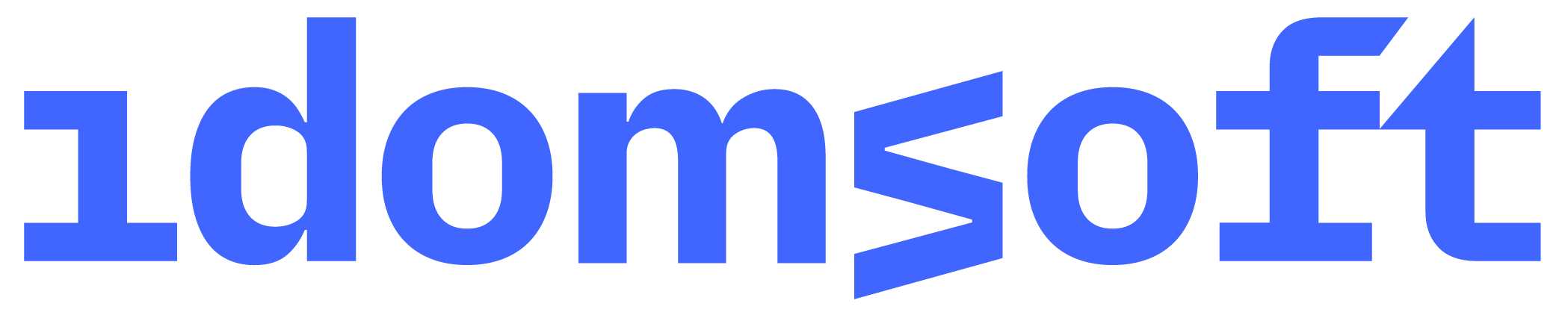 DokumentumkontrollDokumentum jellemzőkVáltoztatások jegyzékeFejlesztési dokumentáció műszaki Értékelése – követelmény keresztreferencia táblaTermék követelményekA fejlesztés, tervezés és megvalósítás szakasza(i) során előállított Szoftvertermékhez kapcsolódó fejlesztési dokumentáció kötelező tartalmi elemei rögzítettek, azonban az azokat tartalmazó dokumentumok elnevezése és azonosítása Szoftvertermékenként eltérő lehet, ezért a dokumentumok kötelező tartalmi elemeinek fellelhetőségét a követelményeket teljesítő dokumentumok megnevezésével kell megadni a megrendelőnek. Az egyes dokumentumok megfelelőségi értékelése során a kötelező tartalmi elemek teljesülése a fellelhetőségükre a megrendelő által megadott adatok alapján kerülnek ellenőrzésre. Az elkészült Szoftvertermékéhez kapcsolódó fejlesztési dokumentumok az adott dokumentumra tervezett tartalom alapján kerülnek értékelésre.A tartalmi követelmények teljesítését a következő táblázat kitöltésével kell megrendelőnek megadnia. Amennyiben a megrendelő nem kérte egyes tartalmi elemek kidolgozását az értékelt szoftvertermék szállítójától, azokat a táblázatban „nem értékelendő”-nek kell jelölni..Dokumentum jellemzőkÉrtékekDokumentum címeKÖVETELMÉNY KERESZTREFERENCIA – Fejlesztési dokumentáció műszaki értékeléséhezVerziószám1.0.1.ÁllapotKiadottKiadás kelteElektronikus aláírás szerintDokumentum céljaKövetelmény keresztreferencia tábla fejlesztési dokumentáció műszaki értékelésének elvégzéséhez.Ver.DátumVáltoztatás rövid leírásaSzerző, módosító1.0.02023.10.01.Első kiadott verzióPáskuly Barbara1.0.12023.12.07.Kiegészítés: dokumentáció formai követelményeiSimon KárolyKövetelmény azonosítójaKövetelmény leírásaKövetelmény teljesítését a Megrendelő igényelte?A követelményt nem kell értékelni az alábbi dokumentumokra (fájl név):Dokumentációs formai követelményekDokumentációs formai követelményekDokumentációs formai követelményekDokumentációs formai követelményekDV-T-01A dokumentum rendelkezzen tartalomjegyzékkel.DV-T-02A dokumentum minden oldala rendelkezzen lapszámmal.DV-T-03Egyértelműen azonosítható legyen a dokumentum készítésének dátuma és az utolsó módosítás dátuma, valamint a dokumentum tartalmazzon verziókezelésre vonatkozó információt.DV-T-04A dokumentum tartalmazzon a készítő oldali termék minőségbiztosításra vonatkozó információt.DV-T-05A dokumentum legyen jól strukturált, fejezetekre bontott. A fejezetek azonosíthatók (pl. hierarchikus számozás) legyenekDV-T-06A dokumentumon belül a könnyebb megértést ábrák segítsék. Ha a dokumentumban szereplő ábrák száma a 10-et meghaladja, akkor a dokumentum rendelkezzen külön ábrajegyzékkel.Követelmény azonosítójaKövetelmény leírásaKövetelményt teljesítő dokumentum azonosítója
(fájl név és verziószám)Követelményt teljesítő fejezet azonosítója
(fejezet sorszáma, címe)Általános dokumentációs követelményekÁltalános dokumentációs követelményekÁltalános dokumentációs követelményekÁltalános dokumentációs követelményekDV-T-07A tervezési dokumentációkban megjelenő megrendelői igények a fejlesztési-, tesztelési- és egyéb (például oktatási és üzemeltetési) dokumentációkban is legyenek nyomon követhetőek, és teljesek (azaz minden megrendelői igény, valamint annak megvalósítása legyen nyomon követhető minden dokumentum típusú eredménytermékben).DV-T-08A tervezési dokumentációkban megjelenő műszaki igények a megrendelői igényekből kerüljenek levezetésre (azaz minden műszaki igény tartalmazzon egyértelmű hivatkozást az által megvalósuló megrendelői igényre).DV-T-09A fejlesztés teljes dokumentációja elégítse ki a 41/2015. (VII. 15.) BM rendelet alapján a szoftvertermék biztonsági osztályba sorolásához kötelezően előírt dokumentációs követelményeket.Tervezési dokumentáció tartalmi követelményekTervezési dokumentáció tartalmi követelményekTervezési dokumentáció tartalmi követelményekTervezési dokumentáció tartalmi követelményekDV-T-10Kerüljön bemutatásra a fejlesztés célja.DV-T-11A fejlesztendő rendszerrel kapcsolatos összes törvény, rendelet, és belső igazgatási szabályozás, bemutatása, különös tekintettel az adatkezelést megalapozó jogszabályokra.DV-T-12A rendszer folyamatmodellje, a folyamatlépésekhez illeszkedően a rendszer funkcióinak, funkciók hatókörének bemutatása.DV-T-13A rendszer szereplői, feladat- és hatáskörök részletes leírása.DV-T-14A rendszer külső kapcsolatainak részletes leírása. Kapcsolódás más rendszerekhez/modulokhoz, más rendszerek továbbfejlesztésével, átalakításával kapcsolatos igények.DV-T-15Az igazgatási struktúra ábrázolása, az üzenetküldések és fogadások helye az igazgatási folyamatokban, az üzenetek (tranzakciók) adattartalma, fontosabb ellenőrzési szabályai.DV-T-16A rendszerben kezelendő fogalmak és azok értelmezése, a fogalmakat reprezentáló adatok nyilvántartásbeli kezelésének jellemzése.DV-T-17Az alkalmazandó adatelem és eseménykezelési-szabványok, különös tekintettel az adatelemekhez tartozó validációkra, mezőhosszakra, értékkészletekre.DV-T-18Nem funkcionális igények (például: méretezéshez szükséges adatok bemutatása, teljesítmény elvárások).DV-T-19Ibtv. szerinti biztonsági osztályok (bizalmasság, sértetlenség, rendelkezésre állás) meghatározása.DV-T-20IT biztonsági szempontok meghatározása az Ibtv. alapján.DV-T-21A rendszer logikai és fizikai architektúrájának leírása.DV-T-22A rendszer megvalósításához szükséges géptermi infrastruktúra leírása.DV-T-23Rendszerüzemeltetés monitorozásához szükséges feltételek meghatározása.DV-T-24A rendszer működéséhez szükséges adatkapcsolatok (adattartalom, adatirány), és adatbázis struktúra bemutatása.DV-T-25A rendszer működéséhez szükséges interfészek felsorolása.DV-T-26A rendszer működéséhez szükséges interfészek fizikai funkcióinak, az interfészek működéséhez szükséges jogosultságoknak, és az interfészekhez kapcsolódó logolással kapcsolatos funkciók részletes bemutatása.DV-T-27A rendszer üzembe helyezéséhez szükséges migrációs folyamatok részletezése, bemeneti és kimeneti állományok ismertetése.A forrásrendszer(ek) technológiai környezete;A célrendszer(ek) technológiai környezete;Elvárások a rendszerekkel kapcsolatban, adatminőségi és mennyiségi mérőszámok;Megvalósítási stratégia – kézi és automatizált megvalósítási folyamatok, folyamat-részek, ellenőrzési pontok;Technológiai feltételek, elvárások, hálózati környezet specifikációja;Igazgatási folyamatok bemutatása;A migráció hatásköre, forrás oldali adatstruktúra;Adatkörök;Az időbeliség, adatverziók kezelése;Az adatkinyerés alkalmazásai és forrásállományai;Szoftver komponensek;A célrendszer adatszerkezete – a migráció szempontjából releváns adatbázis egyedek és kapcsolatok definíciója;A célrendszer adatfeldolgozó, konverziós folyamatai;A migráció időpontja, a forrás és a célrendszer állapotának definiálása;A forrásrendszer adatformátumának, adatainak előkészítése a célrendszerbe való migráláshoz;Adatbetöltő eszközök;Köztes adatformátumok leírása;Az adatkörök megfeleltetése a forrás és a célrendszer viszonylatában;A forrásrendszer adatvezérelt folyamatai;Az adatvezérelt folyamatok átültetése a célrendszerbe;Az adatfeldolgozó mechanizmusok átvétele a célrendszerbe;A migrációs tevékenységek és az adatáramlás folyamatmodellje;Konszolidációs, konverziós tevékenységek felsorolása;Migrációs táblák, adatszerkezetek ismertetése;Áttöltő alkalmazáskomponensek aktiválása;Célrendszer emulációs környezet specifikációja, ellenőrzési funkciók;Éles rendszerbe töltés folyamata.DV-T-28A rendszerben megvalósuló logikai szintű folyamatok bemutatása.DV-T-29Képernyőtervek ismertetése (beviteli mezők, ellenőrzési pontok, paraméterek, gombok elnevezése, funkciója, értéklisták, képernyő elrendezések).DV-T-30Szoftver környezet függőségek: a rendszer, szolgáltatás szoftver környezet függőségei.DV-T-31A tervezett modulok és eljárások ismertetése (név és funkció, az adott programozási környezet modulok, funkciók felsorolása, magyarázata).Logikai rendszermodulok: a rendszer fő részei, moduljai és azok függőségeinek bemutatása.Fizikai rendszermodulok: a rendszer fő részei, moduljai és azok függőségeinek bemutatása.Adattárolás: magas szintű logikai adatmodell-, adatbázisok logikai bemutatása.Adatfolyam: adatforrások, feldolgozási lépések, adatfolyamok bemutatása.DV-T-32A 41/2015. BM rendeletnek megfelelően a felelősségek és a vészhelyzeti eljárások azonosítása, illetve az ezekben való megállapodás.DV-T-33A 41/2015. BM rendeletnek megfelelően a vészhelyzeti eljárások megvalósítása.DV-T-34A 41/2015. BM rendeletnek megfelelően a megállapodások szerinti eljárások és folyamatok dokumentálása.DV-T-35A 41/2015. BM rendeletnek megfelelően a személyzet kiképzése olyan meghatározott vészhelyzeti eljárásokra és folyamatokra, a katasztrófa helyzetek kezelésére.Tesztelési dokumentáció tartalmi követelményekTesztelési dokumentáció tartalmi követelményekTesztelési dokumentáció tartalmi követelményekTesztelési dokumentáció tartalmi követelményekDV-T-36A tervezett tesztelések részletes leírásai, melyek tartalmazzák:a tesztelés célját (például: terheléses, funkcionális, biztonsági, végfelhasználói);a vizsgált rendszer szoftverkomponenseit;a tesztek végrehajtásának leírását;a tesztelés időbeli és felelősségi kérdéseit;a konkrét teszteseteket és azok azonosítóit;a teszt tartalmát, lépéseit;a felhasznált input adatokat, és elvárt eredményeket.DV-T-37Az elvégzett tesztelések részletes leírásai, melyek tartalmazzák:az elvégzett teszteset azonosítóját;a teszt elvégzésének idejét;a felhasznált input adatokat;a teszt során kapott eredményeket;a teszt minősítését;a tesztlefutások számát (külön a sikeresek és sikertelenek száma);a tesztelést végző személy nevét;az esetlegesen fellépő hibák leírását;a tesztelést ellenőrző személy nevét.Telepítési és üzembe helyezési dokumentáció tartalmi követelményekTelepítési és üzembe helyezési dokumentáció tartalmi követelményekTelepítési és üzembe helyezési dokumentáció tartalmi követelményekTelepítési és üzembe helyezési dokumentáció tartalmi követelményekDV-T-38Üzembe helyezéshez szükséges elfogadási kritériumok, az elfogadás folyamata.DV-T-39A technikai környezet ismertetése.DV-T-40A kapacitástervezési leírása.DV-T-41Az alkalmazott portok, szolgáltatások, és protokollok részletes ismertetése.DV-T-42A kommunikációs környezet ismertetése.DV-T-43A telepítési és üzemeltetési szerepkörök és hozzájuk tartozó feladatok ismertetése.DV-T-44A jogosultsági rendszer részletes ismertetése.DV-T-45A feldolgozások részletes ismertetése üzemeltetési szempontból.DV-T-46A mentési, archiválási, monitorozási feladatok ismertetése.DV-T-47Az időszaki üzemeltetési teendők ismertetése.DV-T-48A hibaüzenetek, hibaelhárítással kapcsolatos feladatok ismertetése.DV-T-49A telepítéshez szükséges kompetencia tényezők.DV-T-50A telepítési komponensek meghatározása.DV-T-51A kliens oldali telepítés összetevői, telepítés lépései, egyéb beállítások, követelmények, a helyes működés ellenőrzési feltételei.DV-T-52A szerver oldali telepítés összetevői, telepítés lépései, egyéb beállítások, követelmények, indítási és leállítási paraméterek meghatározása, helyes működés ellenőrzési feltételei, log-ok és monitorozási pontok meghatározása, a tipikus hibák és megoldásaik felsorolása.DV-T-53A rendszerleállásból történő visszaállás folyamata (kiemelten az adatbázis visszaállítás módját).Oktatási/felhasználói dokumentáció tartalmi követelményekOktatási/felhasználói dokumentáció tartalmi követelményekOktatási/felhasználói dokumentáció tartalmi követelményekOktatási/felhasználói dokumentáció tartalmi követelményekDV-T-54A ciklikusan elvégzendő üzemeltetési jellegű tesztelések tartalma és lefolytatásának módja.DV-T-55A funkciók felhasználói leírása képekkel illusztrálva.DV-T-56A kezelési felületek, menürendszer ismertetése.DV-T-57Funkcióleírások, a funkciójegyzék.DV-T-58Ellenőrzési és hibakezelési eljárások, hibajegyzék.DV-T-59A logikai kontrollok ismertetése.DV-T-60A rendszer tipikus igazgatási eseteinek, eljárásainak felsorolása, jellemzése (elkülönítése).DV-T-61Az egyes eljárások lebonyolításának lépései.DV-T-62A felhasználói szerepkörök és munkakörök kapcsolatának, a feladat- és hatásköröknek a leírása.DV-T-63Speciális problémák megoldásának leírása, a rendszer sajátságainak bemutatása.DV-T-64Minden a működést befolyásoló hardver, alapszoftver, alkalmazói szoftver komponens vonatkozásában a meghibásodás esetén követendő eljárás részletes leírása.DV-T-65A kieső elemek egymásra gyakorolt hatásának leírása.DV-T-66A kritikus üzemeltetési személyi felelősségek meghatározása.